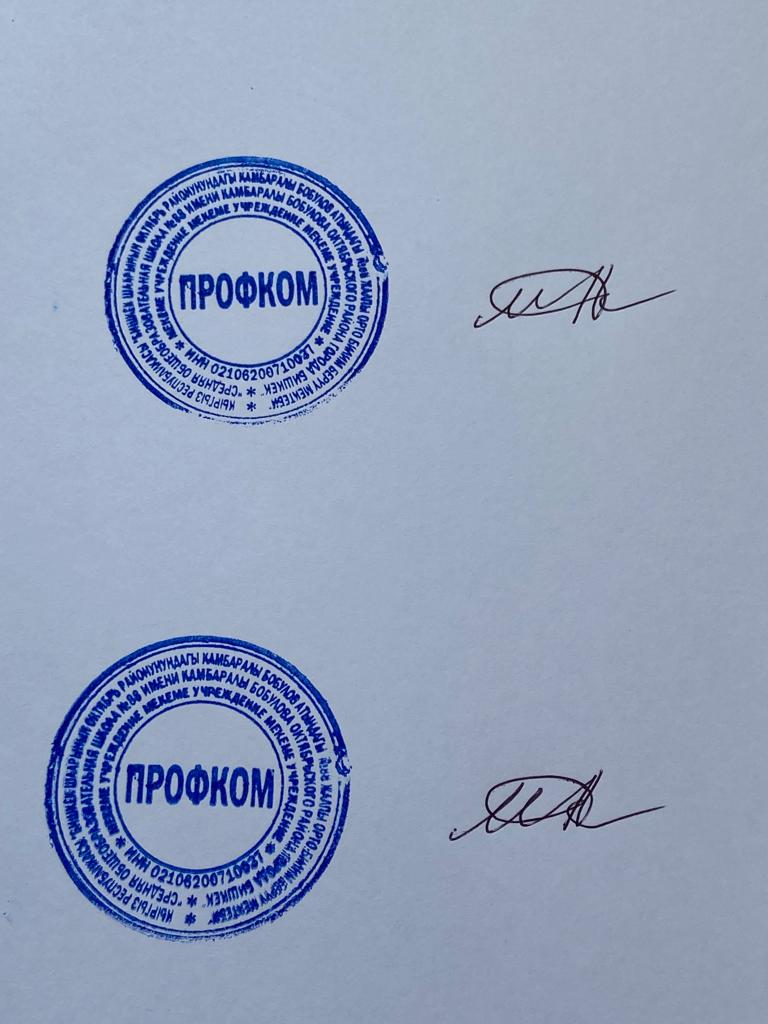 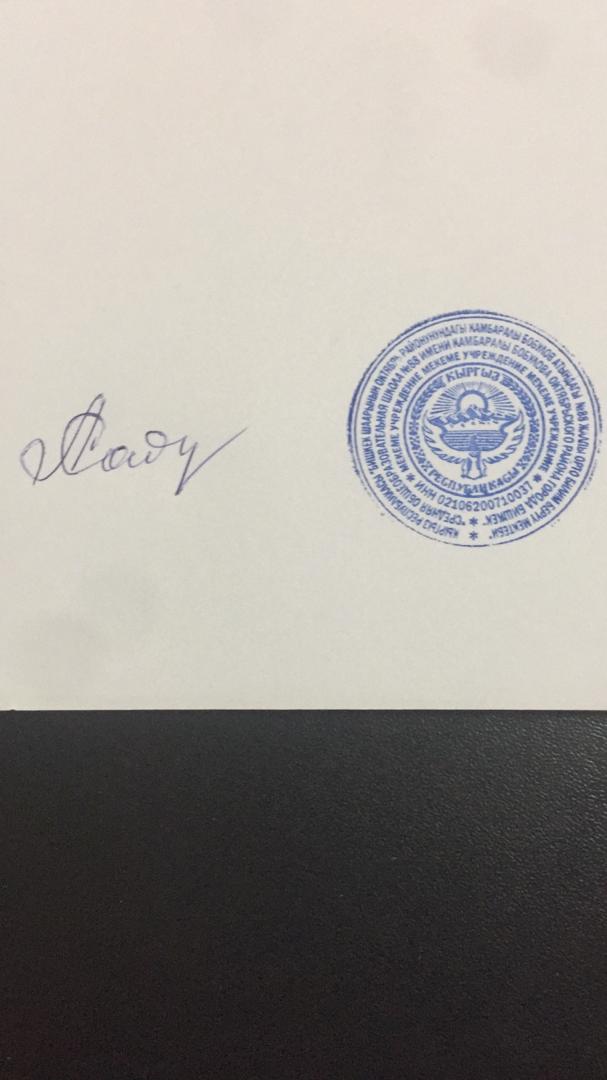 «СОГЛАСОВАНО»                                                                  УТВЕРЖДАЮ Председатель ПК                                                                      Директор    СОШ№88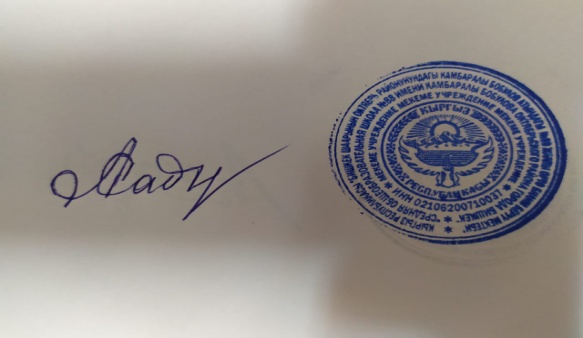 Пр.№ ________________                                                           __________Садырбаева А.А.                                                                                                       «14»09.2021г.ПОЛОЖЕНИЕоб организации работы по охране труда и обеспечению безопасности образовательного процессавСОШ №88 им.К.Бобулова1. Общие положения.1.1. Настоящее Положение разработано в соответствии с Трудовым Кодексом, Закона КР ”06 охране труда" и других актов Правительства КР1.2. Управление охраной труда и обеспечением безопасности образовательного процесса основано на выполнении следующих функций управления:- прогнозирование, планирование, организация, координация, стимулирование, контроль, учет, анализ.1.3. Деятельность руководящих работников и специалистов образовательного учреждения в области охраны труда и обеспечения безопасности образовательного процесса регламентируется законодательными и иными нормативными правовыми актами КР, а также их должностными обязанностями по охране труда. Деятельность обслуживающего и технического персонала, обучающихся образовательного учреждения регламентируется инструкциями по охране труда.2. Управление охраной труда и обеспечением безопасности образовательного процесса.2.1. Система управления охраной труда и обеспечением безопасности образовательного процесса направлена на обеспечение охраны труда и здоровья работников и обучающихся (воспитанников) в процессе их трудовой и образовательной деятельности, профилактику травматизма, профессиональной заболеваемости и несчастных случаев.2.2. Образовательное учреждение в рамках своих полномочий обеспечивает:- создание функционального подразделения охраны труда и учебы для организации, координации и контроля работы за соблюдением работниками и обучающимися (воспитанниками) законодательных и иных нормативных правовых актов по охране труда и обеспечению безопасности образовательного процесса;- финансирование мероприятий по созданию здоровых и безопасных условий труда и учебы в соответствии с законодательными и иными нормативными правовыми актами по охране труда и здоровья;- в установленном порядке разработку, утверждение и пересмотр инструкций по охране труда и обеспечению безопасности образовательного процесса для работников и обучающихся;- совместно с профсоюзной организацией создание комитета (комиссии), по охране труда в соответствии с государственными нормативными требованиями в целях осуществления сотрудничества работодателя и работников и общественного контроля по вопросам охраны труда и безопасности в процессе трудовой и образовательной деятельности;- безопасность работников и обучающихся (воспитанников) при эксплуатации зданий, сооружений, оборудования при осуществлении технологических и образовательных процессов;- в установленном порядке обеспечение работников и обучающихся спецодеждой и другими средствами индивидуальной защиты в соответствии с установленными нормами;- в установленном порядке обучение безопасным методам и приемам выполнения работ, проведение инструктажа по охране труда, проверку их знаний требований охраны труда;- недопущение к работе лиц, не прошедших в установленном порядке обучение, инструктаж и проверку знаний требований охраны труда;- недопущение работников к выполнению ими трудовых обязанностей без прохождения обязательных медицинских осмотров или при наличии у них медицинских противопоказаний;- проведение контроля за обеспечением безопасных условий трудового и образовательного процессов, за состоянием условий труда и учебы на рабочих и учебных местах, а также за правильностью применения работниками и обучающимися средств индивидуальной и коллективной защиты;- проведение аттестации рабочих и учебных мест по условиям труда последующей сертификацией работ по охране труда в учреждении;- проведение обязательных предварительных (при поступлении на работу) и периодических (в течение трудовой деятельности) медицинских осмотров (обследований) работников, внеочередных медицинских осмотров (обследований) работников по их просьбам;- информирование работников об условиях и охране труда на рабочих местах, о существующем риске повреждения здоровья и полагающихся им компенсациях и средствах индивидуальной защиты;- предоставление органам государственного управления охраной труда, органам государственного надзора и контроля за соблюдением требований охраны труда информации и документов, необходимых для осуществления ими своих полномочий;- принятие мер по предотвращению аварийных ситуаций, сохранению жизни и здоровья работников и обучающихся (воспитанников) при возникновении таких ситуаций, в том числе по оказанию пострадавшим цервой помощи;- организацию и проведение расследования в установленном порядке КР несчастных случаев на производстве и профессиональных заболеваний, а также п несчастных случаев с обучающимися (воспитанниками);- обучение и проверку знаний требований охраны труда руководителей и специалистов и повышение квалификации работников служб охраны труда в установленные сроки;- санитарно-бытовым и лечебно-профилактическим обслуживанием работников в соответствии с требованиями охраны труда;- предоставление беспрепятственного допуска должностных лиц органов государственного управления охраной труда, органов государственного надзора и контроля за соблюдением требований охраны труда,  для проведения проверок условий и охраны труда, соблюдения установленного порядка расследования несчастных случаев на производстве и профессиональных заболеваний;- выполнение предписаний представителей органов государственного надзора и контроля за соблюдением требований охраны труда и рассмотрение представлений уполномоченных (доверенных) лиц по охране труда профессионального союза или трудового коллектива об устранении выявленных нарушений законодательных и иных нормативных правовых актов по охране труда;- обязательное социальное страхование от несчастных случаев производстве и профессиональных заболеваний;- другие функции по вопросам охраны труда и обеспечения безопасности образовательного процесса в пределах компетенции образовательного учреждения.3. Должностные обязанности по охране труда руководящих работников и специалистов образовательного учреждения.3.1. Должностные обязанности по охране труда являются дополнением к должностным инструкциям руководящих работников и специалистов образовательного учреждения, разработаны в соответствии с законодательными и иными нормативными правовыми актами по охране труда и обеспечению безопасности образовательного процесса. Должностные обязанности по охране труда доводятся ежегодно до соответствующих руководящих работников и специалистов образовательного учреждения под роспись.3.2. Должностные обязанности по охране труда руководителя образовательного учреждения:- организует работу по созданию и обеспечению безопасных условий труда и проведения образовательного процесса в соответствии с законодательными и иными нормативными правовыми актами по охране труда, локальными актами по охране труда и Уставом образовательного учреждения;- создает по согласованию с выборным профсоюзным органом или другим уполномоченным работниками представительным органом службу охраны труда и учебы образовательного учреждения;- назначает приказом ответственных лиц за организацию безопасной работы и обеспечение безопасности образовательного процесса;- обеспечивает финансирование мероприятий по созданию здоровых и безопасных условий труда и образовательного процесса в соответствии с законодательными и иными нормативными правовыми актами по охране труда и здоровья;- обеспечивает безопасность работников и обучающихся (воспитанников) при эксплуатации зданий, сооружений, инженерно-технических систем и оборудования, своевременно организует их технические осмотры и ремонт;- совместно с выборным профсоюзным органом или другим уполномоченным работниками органом разрабатывает Правила внутреннего трудового распорядка и представляет их на утверждение общему собранию трудового коллектива;- заключает коллективный договор с работниками образовательного  учреждения и обеспечивает его выполнение;- заключает и организует совместно с выборным профсоюзным; органом или другим уполномоченным работниками представительным органом выполнение ежегодных соглашений по охране труда, подводит итоги выполнения соглашения по охране труда один раз в полугодие с составлением акта;- обеспечивает соблюдение режима труда и отдыха работников и обучающихся (воспитанников) в соответствии с законодательством КР;- организует своевременное проведение обязательных предварительных (при поступлении на работу) и периодических (в течение трудовой деятельности) медицинских осмотров работников и обучающихся (воспитанников), не допускает работников к выполнению ими трудовых обязанностей без прохождения обязательных медицинских осмотров, а также в случае медицинских противопоказаний;- организует проведение инструктажа по охране труда работников и обучающихся (воспитанников), лично проводит вводный инструктаж по охране труда при приеме на работу, а также первичный на рабочем месте, повторный, внеплановый и целевой инструктажи с регистрацией в соответствующих журналах;- организует обучение работников и обучающихся (воспитанников) безопасным методам и приемам выполнения работ, лабораторных и практических занятий, стажировку на рабочих местах и проверку их знаний, не допускает к работе лиц, не прошедших в установленном порядке обучение и проверку знаний требований охраны труда;- организует проведение аттестации рабочих и учебных мест по условиям труда с последующей сертификацией работ по охране труда, лицензирование, аттестацию и государственную аккредитацию образовательной деятельности, устанавливает доплаты за неблагоприятные условия труда;- информирует работников об условиях и охране труда на рабочих местах, о существующем риске повреждения здоровья и полагающихся им компенсациях и средствах индивидуальной защиты;- организует обеспечение работников и обучающихся спецодеждой, и другими средствами индивидуальной защиты, смывающими и обезвреживающими средствами в соответствии с установленными нормами, контролирует правильность применения ими средств индивидуальной и коллективной защиты;- организует санитарно-бытовое и лечебно-профилактическое обслуживание работников и обучающихся (воспитанников) в соответствии с установленными нормами;- утверждает по согласованию с выборным профсоюзным органом или Другим уполномоченным работниками представительным органом инструкции по охране труда для всех профессий и рабочих мест, один раз в 5 лет организует их пересмотр;- организует выборы уполномоченных (доверенных) лиц по охране труда профессионального союза или трудового коллектива, создает комитет (комиссию) по охране труда при численности работников более 10 чел.;- организует совместно с выборным профсоюзным органом или другим уполномоченным работниками представительным органом административно-общественный контроль за состоянием охраны труда в образовательном учреждении, лично проводит контроль, выносит на обсуждение (педагогического, попечительского), производственного совещания или собрания трудового коллектива вопросы организации работы по охране труда;- организует в установленном порядке работу комиссии по приему образовательного учреждения к новому учебному году;- принимает меры по предотвращению аварийных ситуаций, сохранению жизни и здоровья работников и обучающихся (воспитанников) при возникновении таких ситуаций, в том числе по оказанию первой помощи пострадавшим, запрещает проведение работы и образовательного процесс на тех рабочих и учебных местах, на которых имеются опасные или вредные производственные факторы; угрожающие жизни и здоровью людей;- организует в установленном порядке расследование несчастных случае: на производстве, профессиональных заболеваний и несчастных случаев обучающимися (воспитанниками);- беспрепятственно допускает должностных лиц органов государственного управления охраной труда, органов государственного надзора и контроля за охраной труда в целях проведения проверок условий и охраны труда в образовательном, учреждении и расследования несчастных случаев, предоставляет им информацию и документы, необходимые для осуществления ими своих полномочий, выполняет предписания этих органов;- несет персональную ответственность за обеспечение здоровых и безопасных условий труда и образовательного процесса в учреждении.3.3. Должностные обязанности по охране труда заместителя руководителя образовательного учреждения по учебно-воспитательной, воспитательной, методической работе:- организует работу по соблюдению в образовательном процессе норм и правил охраны труда;- обеспечивает контроль за безопасностью используемых в образовательном процессе оборудования, инструмента, приборов,технических и наглядных средств обучения; своевременно принимает меры к изъятию химических реактивов, учебного оборудования, приборов, не предусмотренных Типовыми перечнями и не отвечающих безопасности труда;- разрешает проведение образовательного процесса с обучающимися (воспитанниками) при наличии оборудованных для этих целей учебных помещений, отвечающих нормам и правилам безопасности жизнедеятельности, и принятых по акту в эксплуатацию;- организует с участием назначенных ответственных лиц своевременное и качественное проведение паспортизации учебных кабинетов, спортивных залов, а также подсобных помещений;- составляет на основании полученных от центра Госсанэпиднадзора данных списки лиц, подлежащих периодическим медицинским осмотрам, с указанием фактора, по которому установлена необходимость проведения периодического медицинского осмотра;- организует разработку, и периодический пересмотр не реже одного раза в 5 лет инструкций по охране труда, а также разделов требований безопасности жизнедеятельности в методических указаниях по выполнению лабораторных и практических работ;- проводит первичный на рабочем месте, повторный, внеплановый и целевой инструктажи по охране труда работников с регистрацией в соответствующих журналах;- контролирует своевременное проведение инструктажа по охране труда обучающихся (воспитанников) и его правильную регистрацию в соответствующих журналах;- определяет методику, порядок обучения детей безопасности жизнедеятельности, проводит контроль знаний обучающихся (воспитанников);- участвует в проведении совместно с профсоюзным комитетом административно-общественного контроля за обеспечением безопасных условий трудового и образовательного процессов, за состоянием условий труда и учебы на рабочих и учебных местах, а также за правильностью применения работниками и обучающимися средств индивидуальной и коллективной защиты, приостанавливает образовательный процесс в помещениях образовательного учреждения, в которых создаются опасные условия для жизни и здоровья работников и обучающихся (воспитанников);- участвует в расследовании несчастных случаев, происшедших с работниками и обучающимися (воспитанниками) образовательного учреждения;- несет ответственность за выполнение должностных обязанностей в части обеспечения безопасности жизнедеятельности.В образовательном учреждении, где указанной должности нет, эти обязанности выполняет руководитель (директор, заведующий) образовательного учреждения.3.4. Должностные обязанности по охране труда заместителя руководителя образовательного учреждения по воспитательной работе:- обеспечивает выполнение классными руководителями, воспитателями, руководителями кружков и секций возложенных на них обязанностей по соблюдению требований безопасности жизнедеятельности;- участвует в проведении совместно с профсоюзным комитетом административно-общественного контроле  за обеспечением безопасности жизнедеятельности в образовательном учреждении;- несет ответственность за безопасную организацию воспитательных мероприятий, проводимых с обучающимися (воспитанниками);- оказывает методическую помощь классным руководителям, руководителям групп, кружков, спортивных секций и т. п. по вопросам обеспечения охраны труда при проведении с обучающимися (воспитанниками) занятий, внеклассных и других воспитательных мероприятий, предупреждения травматизма и других несчастных случаев;- контролирует соблюдение и принимает меры по выполнению санитарно-гигиенических норм, правил охраны труда, пожарной безопасности, электробезопасности при проведении воспитательных мероприятий и работ с обучающимися (воспитанниками) вне образовательного учреждения;- проводит первичный на рабочем месте, повторный, внеплановый и целевой инструктажи по охране труда с работниками образовательного учреждения с регистрацией в соответствующих журналах;- контролирует проведение и регистрацию в соответствующих журналах инструктажей по охране труда обучающихся (воспитанников) при проведении воспитательных, внеклассных и внешкольных мероприятий;- участвует в расследовании несчастных случаев, происшедших с работниками и: обучающимися (воспитанниками.) образовательного учреждения;- организует с обучающимися (воспитанниками) и их родителями (лицами, их заменяющими) мероприятия по предупреждению травматизма, дорожно-транспортных происшествий, несчастных случаев на воде, улице, дороге и т. п.3.5. Должностные обязанности по охране труда заместителя руководителя образовательного учреждения по административно-хозяйственной работе (заведующего хозяйством):- обеспечивает соблюдение требований охраны труда при эксплуатации зданий и сооружений образовательного учреждения, инженерно-технических систем (отопления, горячего и холодного водоснабжения, электроснабжения, канализации, вентиляции), организует их периодический технический осмотр и ремонт;- обеспечивает безопасность при переноске работниками тяжестей, погрузочно-разгрузочных работах, эксплуатации транспортных средств на территории образовательного учреждения;- организует соблюдение требований пожарной безопасности зданий и сооружений, территории образовательного учреждения, следит за наличием и исправностью первичных средств пожаротушения, своевременной их проверкой и перезарядкой;- участвует в проведении совместно с профсоюзным комитетом административно-общественного контроле (за состоянием охраны груда в помещениях и на территории образовательного учреждения;- обеспечивает учебные помещения, бытовые, хозяйственные и другие помещения образовательного учреждения оборудованием, инструментом и инвентарем, отвечающим требованиям правил и норм безопасности жизнедеятельности, стандартам безопасности труда;- несет ответственность за санитарно-гигиеническое содержание всех помещений и территории образовательного учреждения;- организует проведение ежегодных измерений сопротивления изоляции электроустановок и электросетей, проверку заземляющих устройств;- участвует в проведении аттестации рабочих и учебных мест на анализ воздушной среды по содержанию ныли, паров и газов вредных веществ, замер уровня освещенности, наличие радиации, шума и вибрации в соответствии с правилами и нормами обеспечения безопасности жизнедеятельности;- разрабатывает и периодически пересматривает не реже одного раза в 5 лет инструкции по охране труда для обслуживающего и технического персонала образовательного учреждения;- организует обучение, проводит первичный на рабочем месте, повторный, внеплановый и целевой инструктажи по охране труда обслуживающего и технического персонала образовательного учреждения с регистрацией в журнале установленной формы;- приобретает согласно заявкам и утвержденному Перечню спецодежду, и другие средства индивидуальной защиты для работников и обучающихся.3.6. Должностные обязанности по охране труда заведующего кабинетом:- осуществляет организацию безопасности жизнедеятельности и проводили административно-общественный контроль за состоянием рабочих и учебных мест, учебного оборудования, инструмента, приборов, технических и наглядных средств обучения.- не допускает проведения учебных занятий, выполнения других работ в необорудованных для этих целей и не принятых в эксплуатацию помещениях, а обучающихся (воспитанников) к проведению занятий или работ без предусмотренной спецодежды, спецобуви и других средств индивидуальной защиты;- разрабатывает и периодически не реже одного раза в 5 лет пересматривает инструкции по охране труда, представляет их на утверждение руководителю образовательного учреждения;- обеспечивает оснащение закрепленного учебного помещения первичными средствами пожаротушения, медицинскими средствами оказания первой доврачебной помощи, а каждого рабочего и учебного места инструкцией, наглядной агитацией по безопасности жизнедеятельности, средствами индивидуальной защиты, следит за их исправностью, своевременно подает заявки на их ремонт, освидетельствование и замену;- вносит предложения по улучшению и оздоровлению условий проведения образовательного процесса для включения их в соглашение по охране труда, а также доводит до сведения руководителя образовательного учреждения о всех недостатках в обеспечении образовательного процесса, снижающих жизнедеятельность и работоспособность организма работников и обучающихся (воспитанников): заниженность освещенности, температуры воздуха, шум пускорегулирующей аппаратуры, люминесцентных ламп, нарушение электробезопасности, экологии и др.;- немедленно сообщает руководителю образовательного учреждения о каждом несчастном случае, происшедшем с работником или обучающимся (воспитанником), немедленно оказывает первую доврачебную помощь пострадавшему, при необходимости отправляет его в ближайшее лечебное учреждение;- проводит или организует проведение учителем, (преподавателем) инструктажа по охране труда обучающихся (воспитанников) с регистрацией в классном журнале или журнале установленной формы;- несет ответственность в соответствии с действующим законодательством КР за несчастные случаи, происшедшие с работниками и обучающимися (воспитанниками) во время образовательного процесса в результате нарушения норм и правил охраны труда.3.7. Должностные обязанности по охране труда классного руководителя, учителя, преподавателя, воспитателя:- обеспечивает безопасное проведение образовательного процесса;- вносит предложения по улучшению и оздоровлению условий проведения образовательного процесса, а также доводит до сведения заведующего учебным кабинетом, руководства образовательного учреждения о всех недостатках в обеспечении образовательного процесса, снижающих жизнедеятельность и работоспособность организма обучающихся (воспитанников);- проводит инструктаж обучающихся (воспитанников) по охране труда на учебных занятиях, воспитательных мероприятиях и других работах с регистрацией в классном журнале или журнале установленной формы;- организует изучение обучающимися (воспитанниками) правил безопасности образовательного процесса, правил поведения на улице и дороге, в образовательном учреждении и в быту;- немедленно извещает руководство образовательного учреждения о каждом несчастном случае с обучающимся (воспитанником), принимает меры по оказанию первой доврачебной помощи пострадавшему, при необходимости отправляет его в ближайшее лечебное учреждение;- осуществляет контроль за соблюдением обучающимися (воспитанниками) правил (инструкций) по безопасности жизнедеятельности;- несет ответственность, за сохранение жизни и здоровья обучающихся (воспитанников) во время образовательного процесса.